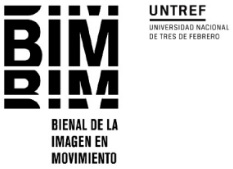 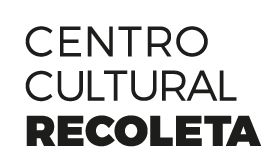 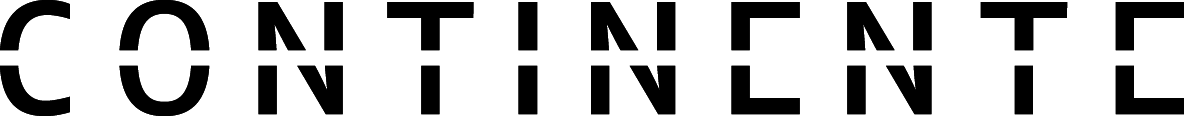 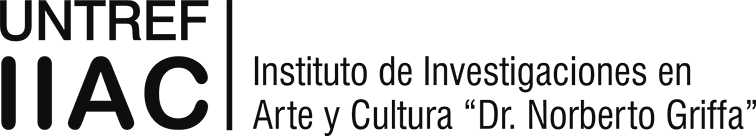 CONVOCATORIA PARA JÓVENES INVESTIGADORES, REALIZADORES Y CREADORES AUDIOVISUALES FORMULARIO DE INSCRIPCIÓN*Todos los campos solicitados en el presente formulario son obligatorios*NOMBRE: *APELLIDO: *EDAD: *FECHA DE NACIMIENTO: *SEXO: *TELÉFONO CELULAR: *TELÉFONO ALTERNATIVO:  *CORREO ELECTRÓNICO: *LUGAR DE RESIDENCIA (Provincia y Ciudad): *DOMICILIO: *Nº DE DNI: *Nº DE CUIT/CUIL: *NIVEL DE ESTUDIOS/ TÍTULOS OBTENIDOS: *FORMACIÓN Y ANTECEDENTES (Estudios realizados, detalle de actividades en las que se estuvo o se está involucrado, como producciones audiovisuales, investigaciones, organización de ciclos, seminarios, talleres, actividad en instituciones formativas, otros proyectos culturales. Máximo 1500 caracteres): *CARTA MOTIVACIONAL (Máximo 1500 caracteres)* LINK A WEB O TRABAJOS ANTERIORES (OPCIONAL):*Completar solamente si reside a más de 50 km de CABA:¿REQUIERE TRASLADO AL CCR?  ¿REQUIERE ALOJAMIENTO EN EL CCR DURANTE LA RESIDENCIA? *¿ALGO MÁS QUE NOS QUIERAS CONTAR? (Máximo 1000 caracteres)HE LEIDO Y ACEPTO LAS BASES Y CONDICIONES DE LA CONVOCATORIA:  IMPORTANTELA PRESENTACIÓN DEBERÁ SER ENVIADA POR MAIL A CONVOCATORIASCCR@BUENOSAIRES.GOB.AR . EL ASUNTO DEL MAIL DEBERÁ SER “Convocatoria BIM” SEGUIDO DEL NOMBRE DEL POSTULANTEPARA QUE LA  INSCRIPCIÓN ESTÉ COMPLETA DEBERÁN ESTAR ADJUNTOS EN EL MAIL LOS SIGUIENTES ARCHIVOS:EL PRESENTE FORMULARIO DE INSCRIPCIÓN COMPLETO. Nombrar el archivo de la siguiente manera:Convocatoria BIM –Nombre y apellido del postulanteDNI  (Copia digitalizada de ambas caras)Nombrar el archivo de la siguiente manera:Convocatoria BIM-Nombre y apellido del postulante-DNIAnte cualquier duda o consulta escribir a convocatoriasccr@buenosaires.gob.ar o comunicarse al 4803-1041  de lunes a viernes de 10 a 18 hs.